University of BernConfronting Climate Change - from Science to PoliceРахманина Варвара Михайловна м302Этим летом мне повезло стать участницей летней школы в университете Берна( University of Bern). Я принимала участие в направлении изменения климата, и это стало для меня действительно очень важным и значимым опытом. Потрясающие организаторы и преподаватели, очень интересная и полезная программа, в которой был использован мультидисциплинарный подход. Эти две недели помогли мне разобраться в моих учебных и научных интересах, да и в общем подарили много новых мыслей)Поэтому всем,у кого есть такая возможность, я очень советую подать заявку именно в эту летнюю школу!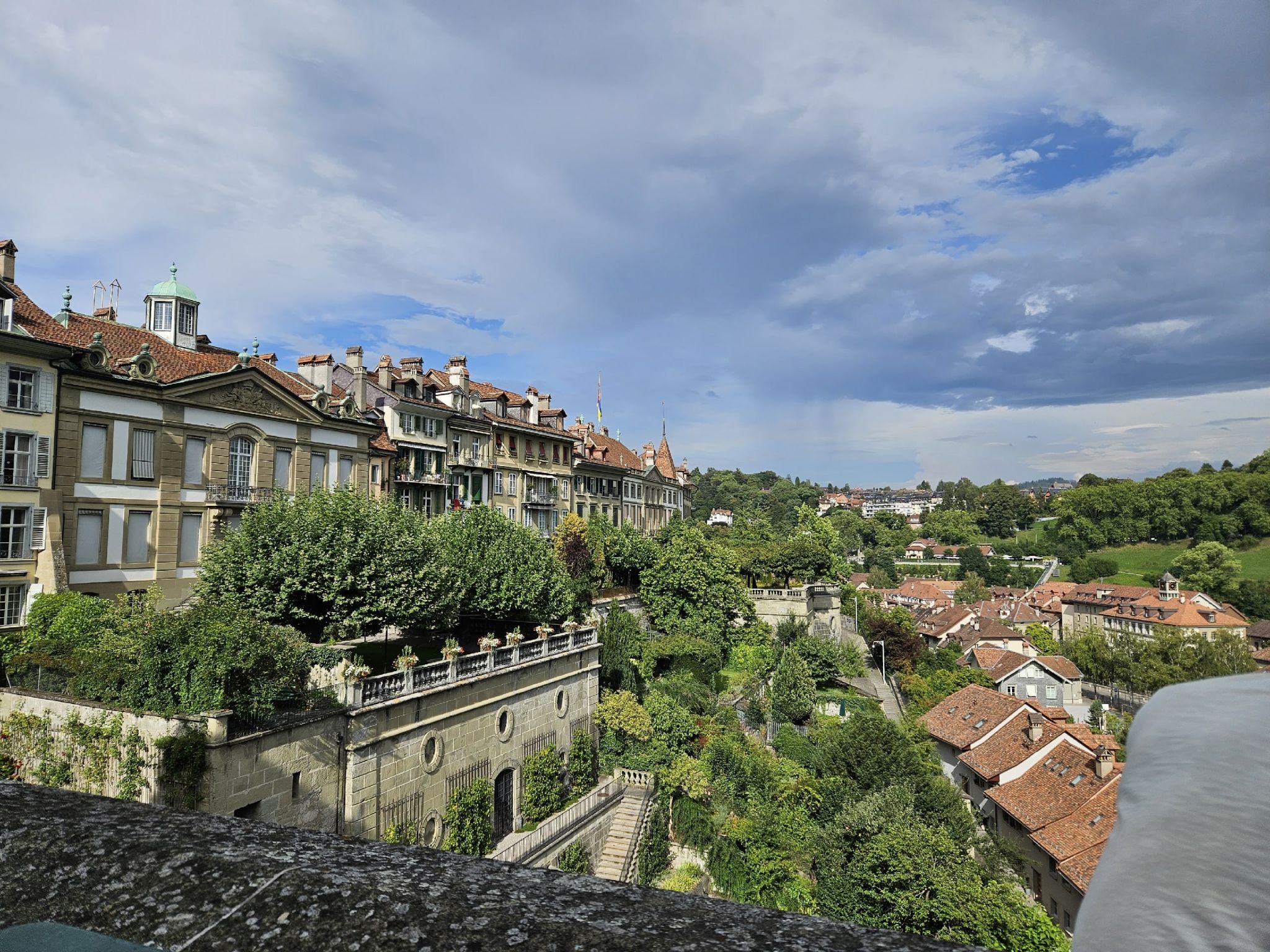 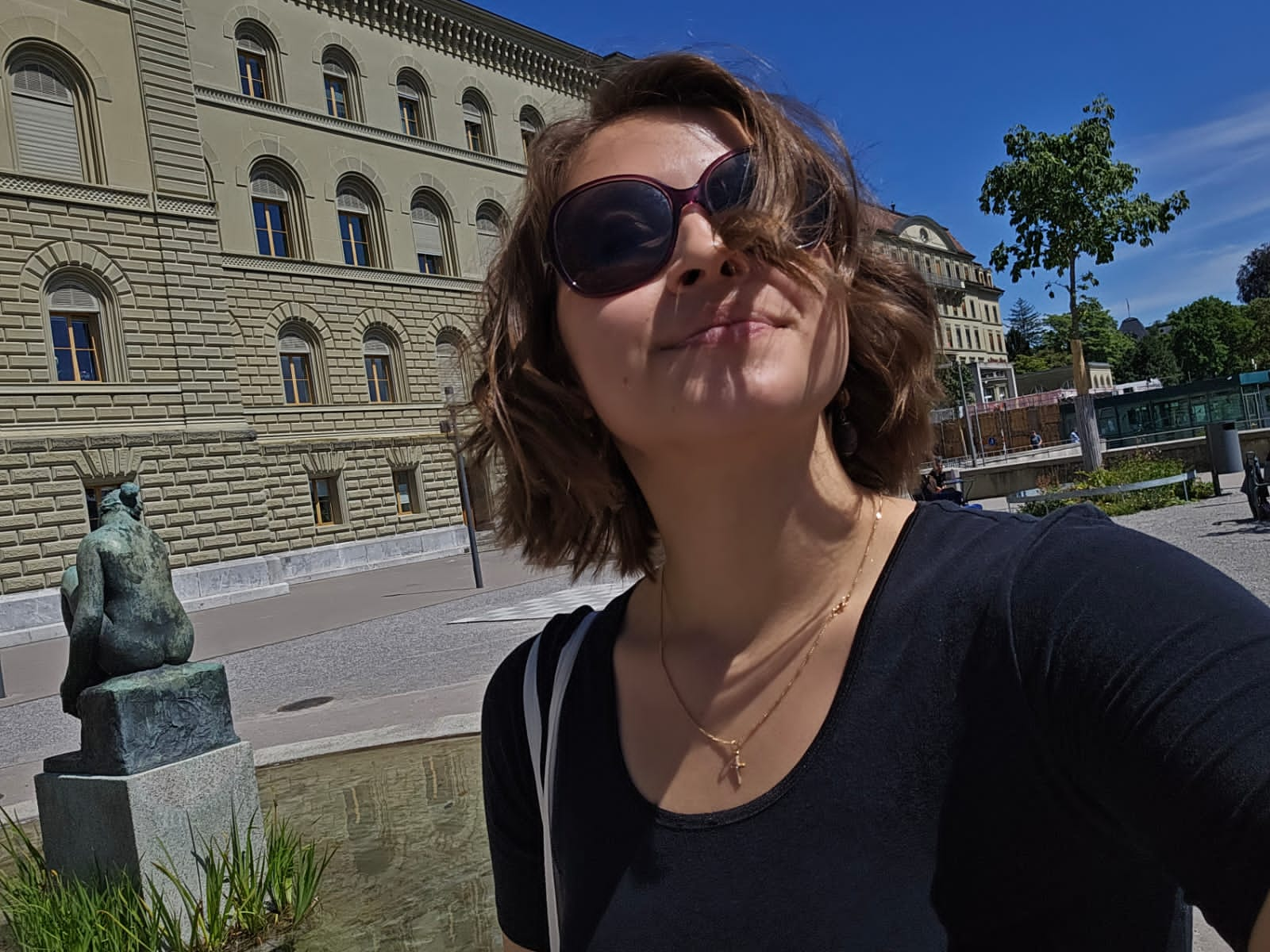 